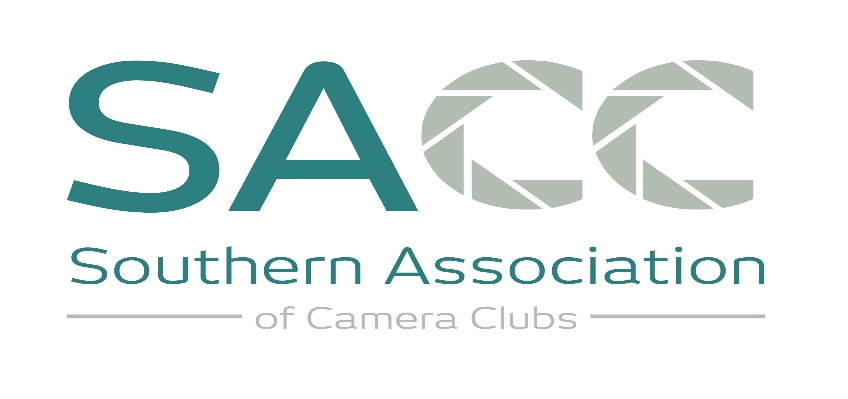 SACC Interclub Competition 2021 Entry FormEntry for  SACC CUP /SACC Shield.Colour PanelMonochrome PanelPlease ensure that:1.	The contact e-mail address is set up to receive a dropbox invitation.2.	You have specified your entry is for “The Cup” OR “The Shield”3.	The entry Fee has been paid to the SACC through Paypal.4.	Images are named in accordance with naming convention specified in the Rules for the Competition.5.	The entry form duly completed, is sent to the SACC at sacc.committee@gmail.comClubContact NameContact NumberContact Email AddressEntry for SACC Cup               Entry for SACC Shield                ONLY TICK ONE of the ABOVEONLY TICK ONE of the ABOVEEntry Form Submitted              Entry Fee Paid                            